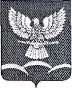 СОВЕТ НОВОТИТАРОВСКОГО СЕЛЬСКОГО ПОСЕЛЕНИЯ ДИНСКОГО РАЙОНАРЕШЕНИЕот 26.10.2011                                                                                                                      №148-26/02станица НовотитаровскаяО внесении изменений в решение Совета Новотитаровского сельского поселения Динского района от 22 апреля 2009 года № 16 «О принятии Положения о порядке управления и распоряжения объектами муниципальной собственности Новотитаровского сельского поселения Динского района»Рассмотрев экспертное заключение департамента по взаимодействию с органами местного самоуправления администрации Краснодарского края от 19 января 2011 года № 20-71/11-04, в соответствие с Федеральным законом от 26 июля 2006 года № 135-ФЗ «О защите конкуренции», на основании статей 26, 63 Устава Новотитаровского сельского поселения, Совет Новотитаровского сельского поселения Динского района р е ш и л:1. Внести в решение Совета Новотитаровского сельского поселения Динского района от 22 апреля 2009 года № 16 «О принятии Положения о порядке управления и распоряжения объектами муниципальной собственности Новотитаровского сельского поселения Динского района» следующие изменения:1) в Положении о порядке управления и распоряжения объектами муниципальной собственности Новотитаровского сельского поселения Динского района: абзацы 4,5 подпункта 6.2.1 и абзацы 5,6 подпункта 6.2.2 пункта 6.2 раздела 6 в следующей редакции:«Порядок проведения конкурсов или аукционов на право заключения договоров аренды, договоров безвозмездного пользования, иных договоров, предусматривающих переход прав владения и (или) пользования в отношении муниципального имущества, устанавливается Приказом Федеральной антимонопольной службы от 10 февраля 2010 года № 67 «О порядке проведения конкурсов или аукционов на право заключения договоров аренды, договоров безвозмездного пользования, договоров доверительного управления имуществом, иных договоров, предусматривающих переход прав владения и (или) пользования в отношении государственного или муниципального имущества, и перечне видов имущества, в отношении которого заключение указанных договоров может осуществляться путем проведения торгов в форме конкурса»2. Опубликовать настоящее решение в приложении к газете «В Контакте плюс» - «Деловой контакт» и разместить на официальном сайте Новотитаровского сельского поселения http://www.novotitarovskaya.info. 3. Контроль за выполнением настоящего решения возложить на комиссию по земельным вопросам, градостроительству, вопросам собственности и ЖКХ Совета Новотитаровского сельского поселения Динского района (Лазник).4. Настоящее решение вступает в силу со дня опубликования. Глава Новотитаровского  сельского поселения                                                                             С.К. Кошман